ГЛАВА ГОРОДА ЭЛИСТЫПОСТАНОВЛЕНИЕ8 декабря 2023 года           	            № 81	                                   г. ЭлистаО проведении публичных слушаний В соответствии с Градостроительным кодексом Российской Федерации, статьей 28 Федерального закона от 6 октября 2003 г. № 131-ФЗ «Об общих принципах организации местного самоуправления в Российской Федерации», Положением о публичных слушаниях в городе Элисте, утвержденным решением Элистинского городского Собрания от 31 августа 2006 г. № 4, постановляю:Провести 22 декабря 2023 года в 15.00 часов собрание участников публичных слушаний:1) по проекту постановления Администрации города Элисты «О предоставлении разрешения на отклонение от предельных параметров разрешенного строительства, реконструкции объектов капитального строительства» (Приложение 1) в отношении образуемого земельного участка площадью 665 кв.м, расположенного по адресу: Республика Калмыкия, город Элиста, 31 проезд, дом № 2, установив максимальную площадь земельного участка 665 кв.м., согласно схеме Приложения 2 к настоящему постановлению;по проекту постановления Администрации города Элисты «О предоставлении разрешения на отклонение от предельных параметров разрешенного строительства, реконструкции объектов капитального строительства» (Приложение 3) в отношении земельного участка с кадастровым номером 08:14:010201:24 площадью 320 000 кв.м, расположенного по адресу: Республика Калмыкия, город Элиста, Северная промышленная зона-1, 87, установив минимальный процент застройки 0,03%, согласно схеме Приложения 4 к настоящему постановлению;3) по проекту постановления Администрации города Элисты «О предоставлении разрешения на отклонение от предельных параметров разрешенного строительства, реконструкции объектов капитального строительства» (Приложение 5) в отношении земельного участка в отношении земельного участка с кадастровым номером 08:14:010201:4 площадью 66 000 кв.м, расположенного по адресу: Республика Калмыкия, город Элиста, Северная промышленная зона-1, 72, установив минимальный процент застройки 0,13%, согласно схеме Приложения 6 к настоящему постановлению;2. Возложить подготовку и проведение собрания участников публичных слушаний на Комиссию по подготовке Генерального плана города Элисты и Правил землепользования и застройки города Элисты.3. Поручить Комиссии по подготовке Генерального плана города Элисты и Правил землепользования и застройки города Элисты: - подготовку и опубликование оповещения о начале публичных слушаний в газете «Элистинская панорама» и размещение оповещения на официальном сайте и информационных стендах Администрации города Элисты; - проведение экспозиции; - проведение собрания участников публичных слушаний; - подготовку и оформление протокола публичных слушаний; - подготовку и опубликование заключения о результатах публичных слушаний.  4. На весь период проведения публичных слушаний организовать экспозицию по вопросам, указанным в прилагаемом проекте постановления Администрации города Элисты, в здании Администрации города Элисты, расположенном по адресу: город Элиста, ул. Ленина, 249, 1 этаж, с 9.00 часов до 18.00 часов.5. Назначить председательствующим на собрании участников публичных слушаний заместителя Главы Администрации города Элисты               Джанжиева В.Д-Г.6. Определить, что письменные извещения о желании участвовать в слушаниях и предложения по вопросу слушаний от жителей города Элисты направляются на имя заместителя Главы Администрации города Элисты               Джанжиева В.Д-Г. и будут приниматься отделом архитектуры и градостроительства Администрации города Элисты по адресу: г. Элиста, ул. им. Номто Очирова, д. 4, каб. 212 со дня публикации настоящего постановления в газете «Элистинская панорама» по 16 декабря 2023 года в рабочие дни с 9.00 часов до 18.00 часов (перерыв с 13.00 часов до 14.00 часов).7. Информацию о месте проведения собрания участников публичных слушаний опубликовать в газете «Элистинская панорама» не позднее 18 декабря 2023 года.8. Опубликовать настоящее постановление в газете «Элистинская панорама» и разместить на официальном сайте Администрации города Элисты в сети «Интернет» не позднее 12 декабря 2023 года.9. Контроль за исполнением настоящего постановления возложить на заместителя Главы Администрации города Элисты Джанжиева В.Д-Г.Глава города Элисты                                                                       	   Н. ОрзаевПриложение 1к постановлению Главы города Элистыот 8 декабря 2023 года № 81 АДМИНИСТРАЦИЯ  ГОРОДА  ЭЛИСТЫ  РЕСПУБЛИКИ  КАЛМЫКИЯПОСТАНОВЛЕНИЕот «___» ________2023 года           №_______                                     г. ЭлистаО предоставлении разрешения на отклонение от предельных параметров разрешенного строительства, реконструкции объектов капитальногостроительстваВ соответствии со ст. 40 Градостроительного кодекса Российской Федерации, Положением о публичных слушаниях в городе Элисте, утвержденным решением Элистинского городского Собрания от 31 августа 2006 г. № 4, с учетом заключения публичных слушаний, руководствуясь ст. Уставом города Элисты, Администрация города Элисты п о с т а н о в л я е т:1. Предоставить Бальзировой Ирине Даниловне, зарегистрированной по адресу: Республика Калмыкия, г. Элиста, проезд 31-й, д. 2, разрешение на отклонение от установленных Правилами землепользования и застройки города Элисты, утверждёнными решением Элистинского городского Собрания от 09.02.2023 г. № 1, предельных параметров разрешенного строительства, реконструкции объектов капитального строительства в отношении образуемого земельного участка площадью 665 кв.м., расположенного по адресу: Республика Калмыкия, город Элиста, 31 проезд, дом № 2, установить максимальную площадь земельного участка 665 кв.м.Основание: заявление Эрдни-Горяевой У.В. действующей по доверенности за Бальзирову И.Д.2. Настоящее постановление вступает в силу со дня его подписания.Глава Администрации города Элисты                                            Ш. ТепшиновПриложение 2к постановлению Главы города Элистыот 8 декабря 2023 года № 81 Схема Выкопировка из карты градостроительного зонирования городского округа Правил землепользования и застройки города Элисты, утвержденных решением Элистинского городского Собрания от 27.12.2010 г. № 1Приложение 3к постановлению Главы города Элистыот 8 декабря 2023 года № 81 АДМИНИСТРАЦИЯ  ГОРОДА  ЭЛИСТЫ  РЕСПУБЛИКИ  КАЛМЫКИЯПОСТАНОВЛЕНИЕот «___» ________2023 года           №_______                                     г. ЭлистаО предоставлении разрешения на отклонение от предельных параметров разрешенного строительства, реконструкции объектов капитальногостроительстваВ соответствии со ст. 40 Градостроительного кодекса Российской Федерации, Положением о публичных слушаниях в городе Элисте, утвержденным решением Элистинского городского Собрания от 31 августа 2006 г. № 4, с учетом заключения публичных слушаний, руководствуясь ст. Уставом города Элисты, Администрация города Элисты п о с т а н о в л я е т:1. Предоставить Ханташову Чингизу Владимировичу, зарегистрированному по адресу: г. Москва, ул. Профсоюзная, д. 68, корп. 3, кв. 3, разрешение на отклонение от установленных Правилами землепользования и застройки города Элисты, утверждёнными решением Элистинского городского Собрания от 09.02.2023 г. № 1, предельных параметров разрешенного строительства, реконструкции объектов капитального строительства в отношении земельного участка с кадастровым номером 08:14:010201:4 площадью 66 000 кв.м., расположенного по адресу: Республика Калмыкия, город Элиста, Северная промышленная зона-1, 72, установить минимальный процент застройки 0,13%.Основание: заявление Ханташова Ч.В.2. Настоящее постановление вступает в силу со дня его подписания.Глава Администрации города Элисты                                            Ш. ТепшиновПриложение 4к постановлению Главы города Элистыот 8 декабря 2023 года № 81 Схема Выкопировка из карты градостроительного зонирования городского округа Правил землепользования и застройки города Элисты, утвержденных решением Элистинского городского Собрания от 27.12.2010 г. № 1Приложение 5к постановлению Главы города Элистыот 8 декабря 2023 года № 81 АДМИНИСТРАЦИЯ  ГОРОДА  ЭЛИСТЫ  РЕСПУБЛИКИ  КАЛМЫКИЯПОСТАНОВЛЕНИЕот «___» ________2023 года           №_______                                     г. ЭлистаО предоставлении разрешения на отклонение от предельных параметров разрешенного строительства, реконструкции объектов капитальногостроительстваВ соответствии со ст. 40 Градостроительного кодекса Российской Федерации, Положением о публичных слушаниях в городе Элисте, утвержденным решением Элистинского городского Собрания от 31 августа 2006 г. № 4, с учетом заключения публичных слушаний, руководствуясь ст. Уставом города Элисты, Администрация города Элисты п о с т а н о в л я е т:1. Предоставить Ханташову Чингизу Владимировичу, зарегистрированному по адресу: г. Москва, ул. Профсоюзная, д. 68, корп. 3, кв. 3, разрешение на отклонение от установленных Правилами землепользования и застройки города Элисты, утверждёнными решением Элистинского городского Собрания от 09.02.2023 г. № 1, предельных параметров разрешенного строительства, реконструкции объектов капитального строительства в отношении земельного участка с кадастровым номером 08:14:010201:24 площадью 320 000 кв.м., расположенного по адресу: Республика Калмыкия, город Элиста, Северная промышленная зона-1, 87, установить минимальный процент застройки 0,03%.Основание: заявление Ханташова Ч.В.2. Настоящее постановление вступает в силу со дня его подписания.Глава Администрации города Элисты                                            Ш. ТепшиновПриложение 6к постановлению Главы города Элистыот 8 декабря 2023 года № 81 Схема Выкопировка из карты градостроительного зонирования городского округа Правил землепользования и застройки города Элисты, утвержденных решением Элистинского городского Собрания от 27.12.2010 г. № 1ПЗЗ: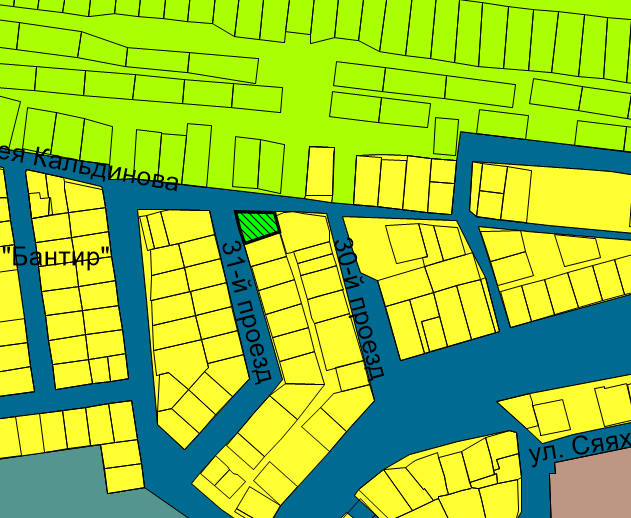 ПЗЗ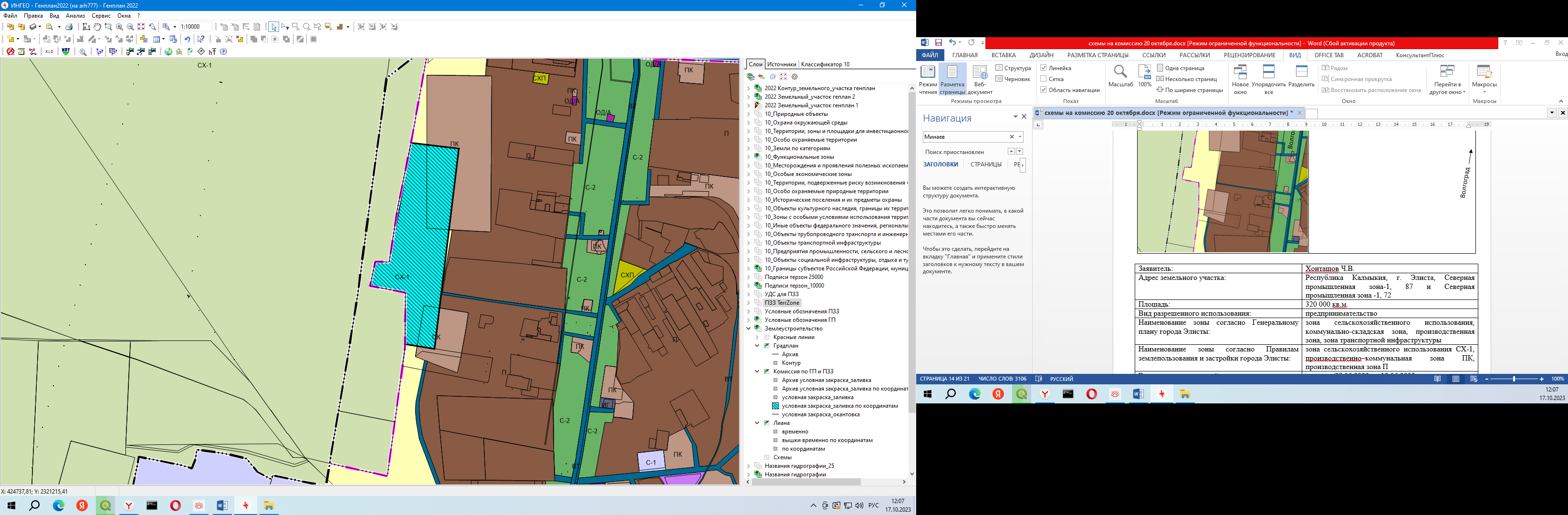 ПЗЗ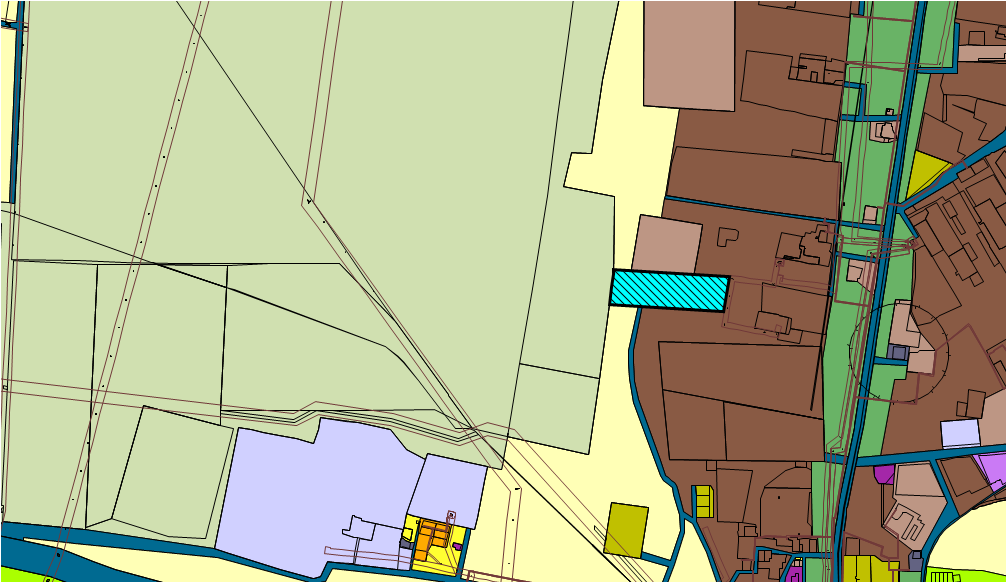 